Мастер класс.
" Гвоздики из салфеток"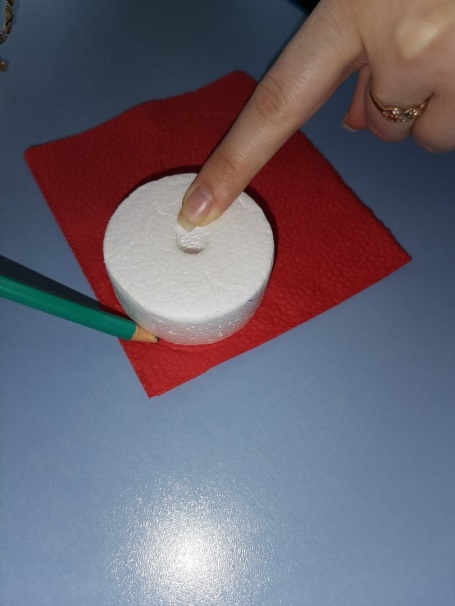 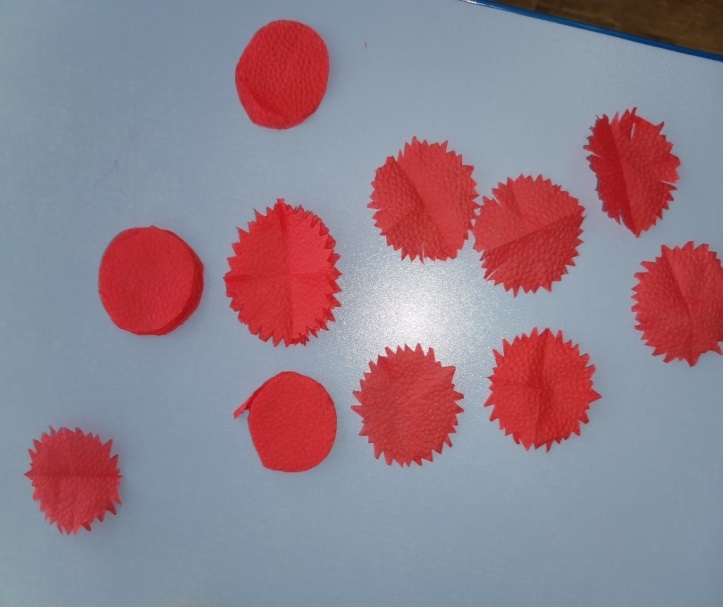 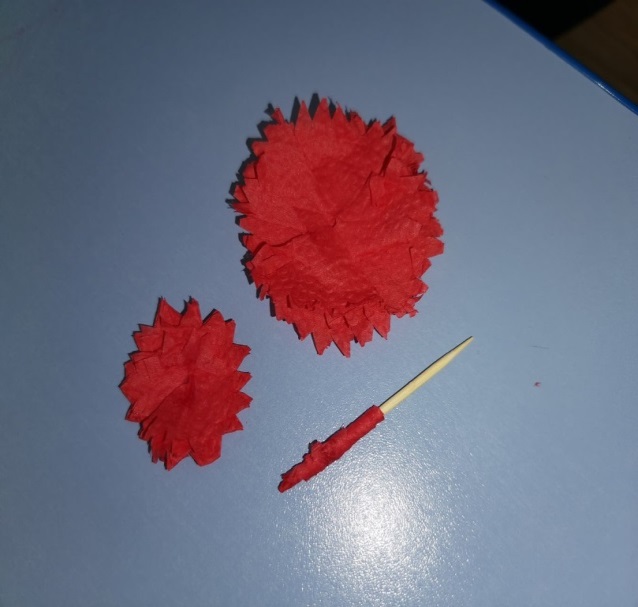 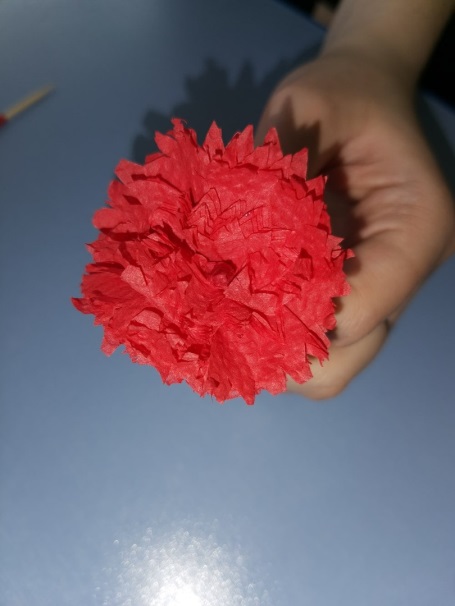 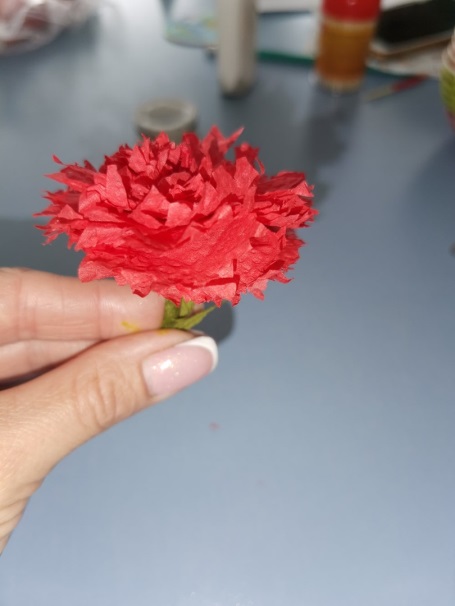 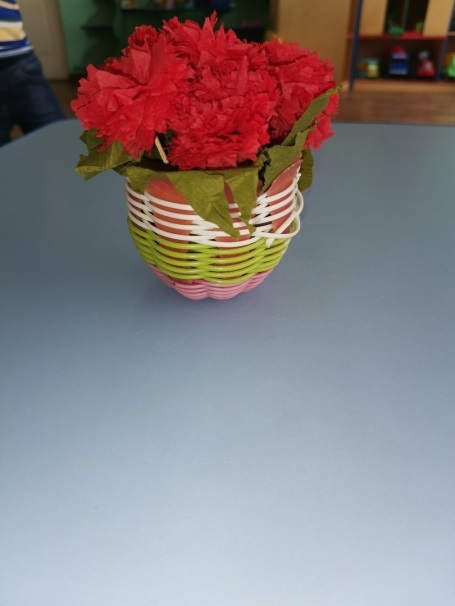 